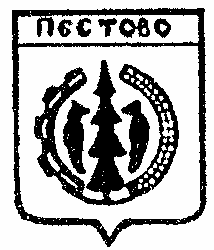 Российская ФедерацияНовгородская областьПестовский районАДМИНИСТРАЦИЯ УСТЮЦКОГО СЕЛЬСКОГО ПОСЕЛЕНИЯПОСТАНОВЛЕНИЕот   07.11.2022  № 68д. УстюцкоеОб утверждении Перечнямуниципальных программУстюцкого сельского поселения	В соответствии с Бюджетным кодексом Российской Федерации, Федеральным законом от 6 октября 2003 года № 131-ФЗ «Об общих принципах организации местного самоуправления  в Российской Федерации», областным законом  от 30.06.2014 № 582-ОЗ «О закреплении за сельскими поселениями Новгородской области вопросов местного значения», Порядком принятия решения о разработке муниципальных программ Устюцкого сельского поселения, их формирования и реализации, утвержденным постановлением Администрации Устюцкого сельского поселения от 20.06.2014 № 33ПОСТАНОВЛЯЮ:1.Утвердить прилагаемый Перечень муниципальных программ Устюцкого сельского поселения.2. Признать утратившими силу постановления Администрации Устюцкого сельского поселения:от 30.09.2014 № 70 «Об утверждении Перечня  муниципальных программ Устюцкого сельского поселения»;от   14.11.2018   № 65 «О внесении изменений в Перечень муниципальных программ Устюцкого сельского поселения»; от  09.10.2019  № 71 «О внесении изменений в Перечень муниципальных программ Устюцкого сельского поселения»;от  23.03.2020  № 30 «О внесении изменений в Перечень муниципальных программ Устюцкого сельского поселения»;от  11.01.2021  № 4 «О внесении изменений в Перечень муниципальных программ Устюцкого сельского поселения»;от  18.02.2021  № 13 «О внесении изменений в Перечень муниципальных программ Устюцкого сельского поселения»от 21.12.2021   № 73 «О внесении изменений в Перечень муниципальных программ Устюцкого сельского поселения»;    3. Постановление вступает в силу с момента опубликования и распространяется на правоотношения, возникшие с 1 ноября 2022 года.4. Опубликовать постановление в муниципальной газете «информационный вестник Устюцкого сельского поселения».Глава сельского поселения                                   С.А.УдальцовПереченьмуниципальных программ Устюцкого сельского поселенияУтвержденПостановлением АдминистрацииУстюцкого сельского поселенияот 07.11.2022 № 68Наименование муниципальной программыНаименование подпрограммы муниципальной программыНаименование ответственных исполнителей и соисполнителей муниципальной программы и подпрограммСрок реализации муниципальной программы«Благоустройство территории Устюцкого сельского                  поселения»Администрация Устюцкогосельского поселения2023-2025 «Обеспечение первичных мер пожарной безопасности на территории Устюцкого сельского поселения»Администрация Устюцкогосельского поселения2023-2025 «Совершенствование и содержание дорожной инфраструктуры на территории Устюцкого сельского поселения»Администрация Устюцкогосельского поселения2023-2025 «Управление муниципальными финансами Устюцкого сельского поселения»Администрация Устюцкогосельского поселения2023-2025 «Управление муниципальным  имуществом Устюцкого сельского поселения»Администрация Устюцкогосельского поселения2023-2025 «Совершенствование и развитие местного самоуправления в Устюцком сельском поселении»Администрация Устюцкогосельского поселения2023-2025 «Развитие культуры, молодёжной политики, физической культуры и спорта Устюцкого сельского поселения»Администрация Устюцкогосельского поселения2023-2025 «Развитие малого и среднего предпринимательства в Устюцком сельском поселении»Администрация Устюцкогосельского поселения2023-2025«Об утверждении муниципальной программы информатизации Устюцкого сельского поселения»Администрация Устюцкогосельского поселения2023-2025